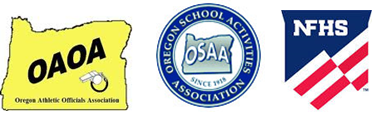 Klamath County Sports OfficialsScholarship Application InformationKlamath County Sports Officials offers scholarships each spring to high school senior scholar-athletes who will be attending an accredited two- or four-year college or university in the fall after their senior year. The number and amounts of scholarships vary each year, as determined by the scholarship committee. Qualifications to ApplyResident of Klamath or Lake CountyHigh school senior at the time of applicationCumulative, unweighted GPA of 3.0 or better Varsity letter-winner in a sport serviced by Klamath County Sports Officials:FootballWrestlingSoccerBaseballVolleyballSoftballBasketballThe varsity letter(s) above must have been earned at one of the schools serviced by Klamath County Sports Officials:Crosspoint Christian HenleyMazamaBonanza Klamath UnionChiloquin LakeviewLost RiverApplication ProcessComplete application (included)Prepare a 150-200 word essay describing The Value of Athletics in My High School Career.Include at least one letter of recommendation from a varsity coachInclude a copy of your high school transcript (through 7 semesters)Submit all materials via postal mail by 5:00pm on Monday, May 6, 2024. Electronic submissions will not be accepted. Send application materials to:Klamath County Sports Officials Scholarship				Attn: Joel WoodleyPO Box 512Malin, Oregon 97632	Selection ProcessThe selection committee will meet immediately after the submission deadline to determine the number and amount of scholarship(s) based on available funding, and to select the winner(s). The winner(s) will be determined based on their attainment of the minimum qualifications, the quality of their essay, and letters of recommendation from varsity coaches. School representatives will be notified of the winners by in early June, 2023, and the winners will be announced at each individual school’s senior awards banquet or graduation ceremony. The funds will be released directly to the winner’s chosen school at the beginning of Fall Term once the student is admitted and enrolled. QuestionsContact Joel Woodley, committee chair, with any questions related to this scholarship. Email: WoodleyJ@kfalls.k12.or.us or phone: 541.281.9826Klamath County Sports Officials Scholarship Application(Please type or print legibly)NAME:	                                                                                                              	  (Last)				(First)				(Middle)ADDRESS:          		            	                                                        	    (Address)		       (City)		(State)			(Zip)PHONE NUMBER: (     )        -      	SOCIAL SECURITY NUMBER:        -       -         CONTACT EMAIL ADDRESS:         HIGH SCHOOL NAME:       			PRINCIPAL’S NAME:        ADDRESS:         		            		     			        	        (Address)		       (City)		(State)			(Zip)HIGH SCHOOL GPA:          	AS OF 	      	   EXPECTED GRADUATION DATE:        		      (Cumulative)	               (Month/Year)DATE OF AWARDS BANQUET:                  	       	 (Check with high school for this date.)			          (Month/Day/Year)NATIONALLY ACCREDITED TWO- OR FOUR-YEAR COLLEGE OR UNIVERSITY YOU PLAN TO ENROLL IN NEXT YEAR (If undecided, please list your top two choices):	  (Name of College or University)		(Address) 	(City)		(State)	     (Zip)  (Name of College or University)		(Address) 	(City)		(State)	     (Zip)VARSITY SPORTS YOU HAVE LETTERED IN:Please list any awards, extracurricular activities and volunteer community service that you’d like the selection committee to be aware of when reviewing your application. Please use a second page if necessary. I certify that the information I have provided above is true and accurate to the best of my knowledge. Further, I understand that my application will be considered equally with all applications by the selection committee, and that the decision of the committee is final and without appeal. Student SignatureDateSportLetter Year(s)Date(s) of Activity/AwardDescription of Activity / Award / ServiceComments